                                                                                                               Консультации для родителей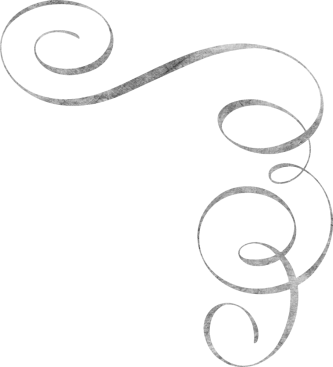 Развитие музыкального слуха у детей  Развитие музыкального слуха у детей можно начинать с самого раннего возраста. Ведь уже тогда малыши проявляют интерес к музыке. Восприятие свойств музыкального звука развивают у ребенка не только слух, но и сенсорные способности.    Для первых несложных занятий приобретите несколько детских музыкальных инструментов – дудочку, барабан, ксилофон, бубен, игрушечное пианино и так далее. Нажимайте на клавиши пианино и поясняйте ребенку, как именно она звучит. Нижний регистр – рычит медведь, верхний – поют птички. Пропойте звук сами, чередуйте громкие и тихие звуки и объясняйте разницу между ними. Используйте голоса животных (цыпленок говорит «ПИ-ПИ», корова мычит «МУУУ»), изменяя тембр голоса. Попросите ребенка повторять все ваши действия. Предложите малышу ритмично постукивать в бубен под музыку. Выбирайте разные по темпу и характеру мелодии.    Придумайте характерные движения для часто прослушиваемой музыки. Колыбельная (например, из мультфильма об Умке) – ребенок плавно машет ручками, под маршевую мелодию начинает топать и двигаться резко. Попутно объясните малышу понятие «жанр», чем песня отличается от танца и так далее. Спрашивайте, как звучит музыка – грустно, весело, задорно? Быстрая ли она или медленная?Как развить слух у ребенка при помощи игры?Для тематических игр подберите подходящий музыкальный материал и игрушки.Например: пальчиковые или резиновые игрушки медведь, заяц, лиса и еж помогут вам и вашему ребенку поставить небольшой музыкальный спектакль. Выучите и пойте вместе потешку «Тень-тень-потетень», надевая на пальчик (или показывая) в нужный момент ребенку зверя, от имени которого в данный момент поется песня. Медведь должен петь басом, лиса – высоким голосом и так далее. Плюсы такой игры очевидны – развиваются слух, голос, мелкая моторика и творческие задатки вашего малыша.Не ограничивайтесь только этой песней, используйте и другие известные ребенку мелодии. Выучите несколько колыбельных – малыш может петь, укладывая спать куклу или мишку. Старайтесь сопровождать пением любое бытовое действие или игру. С большим интересом дети исполняют песни, требующих активных действий. Например, всем известный «Каравай» — малыш показывает, какой он ширины, ужены, вышины и т. п.Развитие тембрального музыкального слуха и эстетическое воспитание ребенка.   Расскажите ребенку об основных тембрах голоса, и попросите иллюстрировать ваш рассказ (бас – ребенок «гудит» в низком регистре; сопрано – поет в высоком). Скачайте детские песенки из мультфильмов, народные потешки, детскую классику и т.д. Постоянно прослушивайте их вместе с ребенком, уже через короткий промежуток времени вы заметите, что ваш малыш не только слушает, но и подпевает. Параллельно тренируется память, ведь текст тоже выучивается.    Посещения концертов с несложными программами и театров введут вашего ребенка в новый, интересный мир! Расскажите ему об инструментах оркестра. На какие группы они делятся (струнную, духовую, ударную) и почему так называются (звук извлекается при помощи струн, дыхания или удара).  Приобретите записи отдельно звучащих инструментов. Ставьте их малышу и просите определить на слух, – какой именно инструмент звучит. Вполне возможно, что ребенок захочет научиться играть на каком-либо инструменте.